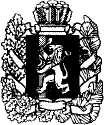 АДМИНИСТРАЦИЯ МАНСКОГО РАЙОНА КРАСНОЯРСКОГО КРАЯПОСТАНОВЛЕНИЕОб утверждении перечня обязательных работ и услуг по содержанию                          и ремонту общего имущества помещений в многоквартирных домах                    и установить плату за содержание и ремонт общего имущества для нанимателей жилых помещений по договорам социального найма                             и договорам найма районного муниципального жилищного фонда, а также для собственников помещений (в том числе и муниципальной собственности) в многоквартирных жилых домах, в которых доля муниципального образования в праве общей собственности на общее имущество                                   в многоквартирном доме составляет более чем пятьдесят процентовВ соответствии со ст. 156, ст. 163 Жилищного кодекса Российской Федерации, Правилами содержания общего имущества в многоквартирном доме, утвержденными постановлением Правительства Российской Федерации от 13.08.2006 № 491, постановлением Правительства Российской Федерации от 03.04.2013 № 290 «О минимальном перечне услуг и работ, необходимых для обеспечения надлежащего содержания общего имущества в многоквартирном доме, и порядке их  оказания и выполнения», руководствуясь п. 1 ст. 33 Устава района, администрация Манского  района ПОСТАНОВЛЯЕТ:1. Утвердить перечень обязательных работ и услуг по содержанию                    и ремонту общего имущества помещений в многоквартирных домах                           и установить плату за содержание и ремонт общего имущества для нанимателей жилых помещений по договорам социального найма                               и договорам найма районного муниципального жилищного фонда, а также для собственников помещений (в том числе и муниципальной собственности) в многоквартирных жилых домах, в которых доля муниципального образования в праве общей собственности на общее имущество                                    в многоквартирном доме составляет более чем пятьдесят процентов, расположенных в с. Шалинское, согласно приложению № 1, № 2                                   к настоящему постановлению.2. Утвердить перечень обязательных работ и услуг по содержанию                   и ремонту общего имущества помещений в многоквартирных домах                              и установить плату за содержание и ремонт общего имущества для нанимателей жилых помещений по договорам социального найма                               и договорам найма районного муниципального жилищного фонда, а также для собственников помещений (в том числе и муниципальной собственности в многоквартирных жилых домах, в которых доля муниципального образования в праве общей собственности на общее имущество                                   в многоквартирном доме составляет более чем пятьдесят процентов, расположенных в с. Нарва согласно приложению № 3 к настоящему постановлению.  3. Постановление вступает в силу с момента его официального опубликования. И.о. руководителя администрацииМанского района                                                                          Ш.М. АрсамаковНачальник отдела экономики и планирования финансового управления                                                            Н.Н. Климосенко22.04.2015с. Шалинское                 №415Приложение №1 к постановлению администрации Манского района от 22.04.2015г. № 415Приложение №1 к постановлению администрации Манского района от 22.04.2015г. № 415Приложение №1 к постановлению администрации Манского района от 22.04.2015г. № 415Перечень обязательных работ и услуг по содержанию и ремонту общего имущества помещений в многоквартирном доме с. Шалинское, ул. Манская, 52а.обязательных работ и услуг по содержанию и ремонту общего имущества помещений в многоквартирном доме с. Шалинское, ул. Манская, 52а.обязательных работ и услуг по содержанию и ремонту общего имущества помещений в многоквартирном доме с. Шалинское, ул. Манская, 52а.обязательных работ и услуг по содержанию и ремонту общего имущества помещений в многоквартирном доме с. Шалинское, ул. Манская, 52а.Общая площадь дома, кв. м.1 238,44Наименование работ и услугПериодичность выполнения работ и оказания услугГодовая плата (рублей)Стоимость на  общей площади (рублей в месяц)1234I. Работы, необходимые для надлежащего содержания несущих конструкций (фундаментов, стен, колонн и столбов, перекрытий и покрытий, балок, ригелей, лестниц, несущих элементов крыш) и несущих конструкций (перегородок, внутренней отделки, полов) многоквартирных домов55 432,573,731. Работы, выполняемые в отношении всех видов фундаментов:1 634,740,11проверка технического состояния видимых частей конструкций с выявлением:1 634,740,11признаков неравномерных осадок фундаментов всех типов2 раза в год1 634,740,11коррозии арматуры, расслаивания, трещин, выпучивания, отклонения от вертикали в домах с бетонными, железобетонными и каменными фундаментами2 раза в год1 634,740,11проверка состояния гидроизоляции фундаментов и систем водоотвода фундамента. При выявлении нарушений - восстановление их работоспособностипо мере необходимости1 634,740,112. Работы, выполняемые для ненадлежащего содержания стен многоквартирных домов:2 229,190,15выявление отклонений от проектных условий эксплуатации, несанкционированного изменения конструктивного решения, признаков потери несущей способности, наличия деформаций, нарушения теплозащитных свойств, гидроизоляции между цокольной частью здания и стенами, неисправности водоотводящих устройств, выявление в элементах деревянных конструкций рубленых, каркасных, брусчатых, сборно-щитовых и иных домов с деревянными стенами дефектов крепления, врубок, перекоса, скалывания, отклонения от вертикали, а также наличия в таких конструкциях участков, пораженных гнилью, дереворазрушающими грибками и жучками-точильщиками, с повышенной влажностью, с разрешением обшивки или штукатурки стен2 раза в год2 229,190,15в случае выявления повреждений и нарушений - составление плана мероприятий по инструментальному обследованию стен, восстановлению проектных условий их эксплуатации и его выполнениепо мере необходимости2 229,190,153. Работы, выполняемые в целях надлежащего содержания перекрытий многоквартирных домов:594,450,04выявление нарушений условий эксплуатации, несанкционированных изменений конструктивного решений, выявление прогибов, трещин и колебаний, выявление зыбкости перекрытия, наличия, характера и величины трещин в штукатурном слое, целостности несущих деревянных элементов и мест их опирания, следов протечек на потолке, плотности и влажности засыпки, поражения гнилью и жучками-точильщиками деревянных элементов в домах с деревянными перекрытиями, проверка состояния утеплителя, гидроизоляции, адгезии отделочных слоев к конструкциям перекрытия (покрытия)2 раза в год594,450,04при выявлении повреждений и нарушений - разработка плана восстановительных работ (при необходимости)по мере необходимости594,450,044. Работы, выполняемые в целях надлежащего содержания крыш многоквартирных домов:38 787,942,61проверка кровли на отсутствие протечек2 раза в год38 787,942,61выявление деформации и повреждений несущих кровельных конструкций, антисептической и противопожарной защиты деревянных конструкций, креплений элементов несущих конструкций крыши, водоотводящих устройств и оборудования, слуховых окон, выходов на крыши, ходовых досок и переходных мостиков на чердаках, осадочных и температурных швов, водоприемных воронок внутреннего водостока2 раза в год38 787,942,61проверка температурно-влажностного режима и воздухообмена на чердаке2 раза в год38 787,942,61проверка и при необходимости очистка кровли от скопления снега и наледипо мере необходимости38 787,942,61при выявлении нарушений, приводящих к протечкам, - незамедлительное их устранение. В остальных случаях - разработка плана восстановительных работ (при необходимости), проведение восстановительных работпо мере необходимости38 787,942,615. Работы, выполняемые в целях надлежащего содержания лестниц многоквартирных домов:1 783,350,12выявление деформации и повреждения в несущих конструкциях, надежности крепления ограждений, выбоин и сколов в ступенях 2 раза в год1 783,350,12выявление прогибов несущих конструкций, поддерживающим лестничные площадки, врубок в конструкции лестницы, а также наличие гнили и жучков-точильщиков в домах с деревянными лестницами2 раза в год1 783,350,12при выявлении повреждений и нарушений - разработка плана восстановительных работ (при необходимости), проведение восстановительных работпо мере необходимости1 783,350,126. Работы, выполняемые в целях надлежащего содержания фасадов многоквартирных домов:8 768,160,59выявление нарушений отделки фасадов и их отдельных элементов, ослабления связи отделочных слоев со стенами2 раза в год8 768,160,59выявление нарушений и эксплуатационных качеств несущих конструкций, гидроизоляции, элементов металлических ограждений2 раза в год8 768,160,59контроль состояния плотности притворов входных дверей, самозакрывающихся устройств (доводчики, пружины), ограничителей хода дверей (основы)2 раза в год8 768,160,59при выявлении повреждений и нарушений - разработка плана восстановительных работ (при необходимости)1 раз в 3 года8 768,160,597. Работы, выполняемые в целях надлежащего содержания перегородок в многоквартирных домах:743,060,05выявление зыбкости, выпучивания, наличия трещин в теле перегородок и в местах сопряжения между собой и с капитальными стенами, перекрытиями, отопительными панелями, дверными коробками, в местах установки санитарно-технических приборов и прохождения различных трубопроводов1 раз в год743,060,05при выявлении повреждений и нарушений - разработка плана восстановительных работ (при необходимости)1 раз в 3 года743,060,058. Работы, выполняемые в целях надлежащего содержания внутренней отделки многоквартирных домов, - проверка состояния внутренней отделки, наличия угрозы обрушения отделочных слоев или нарушения защитных свойств отделки по отношению к несущим конструкциям и инженерному оборудованию 1 раз в год445,840,039. Работы, выполняемые в целях надлежащего содержания полов помещений, относящихся к общему имуществу в многоквартирном доме:148,610,01проверка состояния основания, поверхностного слоя и работоспособности системы вентиляции (для деревянных полов) при выявлении повреждений и нарушений - разработка плана восстановительных работ (при необходимости)1 раз в год148,610,0110. Работы, выполняемые в целях надлежащего содержания оконных и дверных заполнений помещений, относящихся к общему имуществу в многоквартирном доме:297,230,02проверка целостности оконных и дверных заполнений, плотности притворов, механической прочности и работоспособности фурнитуры элементов оконных и дверных заполнений в помещениях, относящихся к общему имуществу в многоквартирном доме, при выявлении нарушений в отопительный период - незамедлительный ремонт. в остальных случаях - разработка плана восстановительных работ (при необходимости), проведение восстановительных работ2 раза в год297,230,02II. Работы, необходимые для надлежащего содержания оборудования и систем инженерно-технического обеспечения, входящих в состав общего имущества в многоквартирном доме29 722,562,0011. Работы, выполняемые в целях надлежащего содержания систем вентиляции:2 823,640,19проверка утепления теплых чердаков, плотности закрытия входов в них2 раза в год2 823,640,19устранение неплотности в вентиляционных каналах и шахтах, устранение засоров в каналах, при выявлении повреждений и нарушений - разработка плана восстановительных работ (при необходимости), проведение восстановительных работпо мере необходимости2 823,640,1912. Общие работы, выполняемые для надлежащего содержания систем водоснабжения, отопления и водоотведения в многоквартирных домах:13 672,380,92проверка неисправности, работоспособности, запорной арматуры, контрольно-измерительных приборов, коллективных (общедомовых) приборов учета, элементов, скрытых от постоянного наблюдения (разводящих трубопроводов и оборудования на чердаках, в подвалах и каналах)ежемесячно13 672,380,92постоянный контроль параметров теплоносителя и воды (давления, температуры, расхода) и незамедлительное принятие мер к восстановлению требуемых параметров отопления и водоснабжения и герметичности системеженедельно13 672,380,9213. Работы, выполняемые в целях надлежащего содержания систем теплоснабжения (отопление, горячее водоснабжение) в многоквартирных домах:10 402,900,70испытания на прочность и плотность (гидравлические испытания) узлов ввода и систем отопления, промывка и регулировка систем отопления1 раз в год10 402,900,70проведение пробных пусконаладочных работ (пробные топки)1 раз в год10 402,900,70удаление воздуха из системы отопленияпо мере необходимости10 402,900,70промывка централизованных систем теплоснабжения для удаления накипно-коррозионных отложений1 раз в год10 402,900,7014. Работы, выполняемые в целях надлежащего содержания электрооборудования в многоквартирном доме:2 823,640,19проверка заземления оболочки электрокабеля, оборудования (насосы, щитовые вентиляторы и др.), замеры сопротивления изоляции проводов, трубопроводов и восстановление цепей заземления по результатам проверки1 раз в 3 года2 823,640,19техническое обслуживание и ремонт силовых и осветительных установок, очистка клемм и соединений в групповых щитках и распределительных шкафах, наладка электрооборудования2 раза в год2 823,640,19III. Работы и услуги по содержанию иного общего имущества в многоквартирном доме136 872,399,2115. Работы по содержанию помещений, входящих в состав общего имущества в многоквартирном доме:53 352,003,59сухая и влажная уборка тамбуров, холлов, коридоров, галерей, лестничных площадок и маршей, пандусовподметание 2-х этажей - 5 раз в неделю; мытье 2-х этажей - 2 раза в месяц53 352,003,59влажная протирка подоконников, оконных решеток, перил лестниц, шкафов для электросчетчиков слаботочных устройств, почтовых ящиков, дверных коробок, полотен дверей, доводчиков, дверных ручек2 раза в год53 352,003,59мытье окон2 раза в год53 352,003,59проведение дератизации и дезинсекции помещений, входящих в состав общего имущества в многоквартирном домепо мере необходимости53 352,003,5916. Работы по содержанию земельного участка, на котором расположен многоквартирный дом, с элементами озеленения и благоустройства, иными объектами, предназначенными для обслуживания и эксплуатации этого дома (далее - придомовая территория), в холодный период года:47 407,483,19очистка крышек люков колодцев и пожарных гидрантов от снега и льда толщиной слоя выше 5 смпо мере необходимости47 407,483,19сдвигание свежевыпавшего снега и очистка придомовой территории от снега и льда при наличии колейности свыше 5 смпо мере необходимости47 407,483,19очистка придомовой территории от снега наносного происхождения (или подметание такой территории, свободной от снежного покрова)по мере необходимости47 407,483,19очистка придомовой территории от наледи и льдапо мере необходимости47 407,483,19уборка контейнерных площадок, расположенных на территории общего имущества многоквартирного дома5 раз в неделю47 407,483,19уборка крыльца и площадки перед входом в подъезд1 раз в неделю47 407,483,1917. Работы по содержанию придомовой территории в теплый период года:17 684,921,19подметание и уборка придомовой территории1 раз в 2 суток17 684,921,19уборка контейнерных площадок, расположенных на территории общего имущества многоквартирного дома5 раз в неделю17 684,921,19уборка и выкашивание газоновпо мере необходимости17 684,921,19уборка крыльца и площадки перед входом в подъезд, очистка металлической решетки и приямка1 раз в неделю17 684,921,1918. Работы по обеспечению вывоза бытовых отходов, в том числе откачке бытовых отходов:14 118,220,95незамедлительный вывоз твердых бытовых отходов при накоплении более 2,5 куб. метров5 раз в неделю14 118,220,95организация мест накопления бытовых отходов, сбор отходов I – II классов опасности (отработанных ртутьсодержащих ламп и др.) и их передача в специализированные организации, имеющие лицензии на осуществление деятельности по сбору, использованию и размещению таких отходовпо мере необходимости14 118,220,9519. Обеспечение устранения аварий в соответствии с установленными предельными сроками на внутридомовых инженерных системах в многоквартирном доме, выполнения заявок населенияпостоянно4 309,770,29IV. Управление жилищным фондом39 382,392,6520. Управление жилищным фондомежемесячно39 382,392,65ИТОГО261 409,9217,59Начальник отдела экономики и планирования финансового управленияН.Н. КлимосенкоН.Н. КлимосенкоПриложение №2 к постановлению администрации Манского района от 22.04.2015г. № 415Приложение №2 к постановлению администрации Манского района от 22.04.2015г. № 415Приложение №2 к постановлению администрации Манского района от 22.04.2015г. № 415Перечень обязательных работ и услуг по содержанию и ремонту общего имущества помещений в многоквартирном доме с. Шалинское, ул. Манская, д.52бобязательных работ и услуг по содержанию и ремонту общего имущества помещений в многоквартирном доме с. Шалинское, ул. Манская, д.52бобязательных работ и услуг по содержанию и ремонту общего имущества помещений в многоквартирном доме с. Шалинское, ул. Манская, д.52бобязательных работ и услуг по содержанию и ремонту общего имущества помещений в многоквартирном доме с. Шалинское, ул. Манская, д.52бОбщая площадь дома, кв. м.1 540,62Наименование работ и услугПериодичность выполнения работ и оказания услугГодовая плата (рублей)Стоимость на 1 кв. метр общей площади (рублей в месяц)1234I. Работы, необходимые для надлежащего содержания несущих конструкций (фундаментов, стен, колонн и столбов, перекрытий и покрытий, балок, ригелей, лестниц, несущих элементов крыш) и несущих конструкций (перегородок, внутренней отделки, полов) многоквартирных домов68 931,303,731. Работы, выполняемые в отношении всех видов фундаментов:2 033,620,11проверка технического состояния видимых частей конструкций с выявлением:2 033,620,11признаков неравномерных осадок фундаментов всех типов2 раза в год2 033,620,11коррозии арматуры, расслаивания, трещин, выпучивания, отклонения от вертикали в домах с бетонными, железобетонными и каменными фундаментами2 раза в год2 033,620,11проверка состояния гидроизоляции фундаментов и систем водоотвода фундамента. При выявлении нарушений - восстановление их работоспособностипо мере необходимости2 033,620,112. Работы, выполняемые для ненадлежащего содержания стен многоквартирных домов:2 772,040,15выявление отклонений от проектных условий эксплуатации, несанкционированного изменения конструктивного решения, признаков потери несущей способности, наличия деформаций, нарушения теплозащитных свойств, гидроизоляции между цокольной частью здания и стенами, неисправности водоотводящих устройств, выявление в элементах деревянных конструкций рубленых, каркасных, брусчатых, сборно-щитовых и иных домов с деревянными стенами дефектов крепления, врубок, перекоса, скалывания, отклонения от вертикали, а также наличия в таких конструкциях участков, пораженных гнилью, дереворазрушающими грибками и жучками-точильщиками, с повышенной влажностью, с разрешением обшивки или штукатурки стен2 раза в год2 772,040,15в случае выявления повреждений и нарушений - составление плана мероприятий по инструментальному обследованию стен, восстановлению проектных условий их эксплуатации и его выполнениепо мере необходимости2 772,040,153. Работы, выполняемые в целях надлежащего содержания перекрытий многоквартирных домов:739,210,04выявление нарушений условий эксплуатации, несанкционированных изменений конструктивного решений, выявление прогибов, трещин и колебаний, выявление зыбкости перекрытия, наличия, характера и величины трещин в штукатурном слое, целостности несущих деревянных элементов и мест их опирания, следов протечек на потолке, плотности и влажности засыпки, поражения гнилью и жучками-точильщиками деревянных элементов в домах с деревянными перекрытиями, проверка состояния утеплителя, гидроизоляции, адгезии отделочных слоев к конструкциям перекрытия (покрытия)2 раза в год739,210,04при выявлении повреждений и нарушений - разработка плана восстановительных работ (при необходимости)по мере необходимости739,210,044. Работы, выполняемые в целях надлежащего содержания крыш многоквартирных домов:48 233,432,61проверка кровли на отсутствие протечек2 раза в год48 233,432,61выявление деформации и повреждений несущих кровельных конструкций, антисептической и противопожарной защиты деревянных конструкций, креплений элементов несущих конструкций крыши, водоотводящих устройств и оборудования, слуховых окон, выходов на крыши, ходовых досок и переходных мостиков на чердаках, осадочных и температурных швов, водоприемных воронок внутреннего водостока2 раза в год48 233,432,61проверка температурно-влажностного режима и воздухообмена на чердаке2 раза в год48 233,432,61проверка и при необходимости очистка кровли от скопления снега и наледипо мере необходимости48 233,432,61при выявлении нарушений, приводящих к протечкам, - незамедлительное их устранение. В остальных случаях - разработка плана восстановительных работ (при необходимости), проведение восстановительных работпо мере необходимости48 233,432,615. Работы, выполняемые в целях надлежащего содержания лестниц многоквартирных домов:2 217,630,12выявление деформации и повреждения в несущих конструкциях, надежности крепления ограждений, выбоин и сколов в ступенях 2 раза в год2 217,630,12выявление прогибов несущих конструкций, поддерживающим лестничные площадки, врубок в конструкции лестницы, а также наличие гнили и жучков-точильщиков в домах с деревянными лестницами2 раза в год2 217,630,12при выявлении повреждений и нарушений - разработка плана восстановительных работ (при необходимости), проведение восстановительных работпо мере необходимости2 217,630,126. Работы, выполняемые в целях надлежащего содержания фасадов многоквартирных домов:10 903,340,59выявление нарушений отделки фасадов и их отдельных элементов, ослабления связи отделочных слоев со стенами2 раза в год10 903,340,59выявление нарушений и эксплуатационных качеств несущих конструкций, гидроизоляции, элементов металлических ограждений2 раза в год10 903,340,59контроль состояния плотности притворов входных дверей, самозакрывающихся устройств (доводчики, пружины), ограничителей хода дверей (основы)2 раза в год10 903,340,59при выявлении повреждений и нарушений - разработка плана восстановительных работ (при необходимости)1 раз в 3 года10 903,340,597. Работы, выполняемые в целях надлежащего содержания перегородок в многоквартирных домах:924,010,05выявление зыбкости, выпучивания, наличия трещин в теле перегородок и в местах сопряжения между собой и с капитальными стенами, перекрытиями, отопительными панелями, дверными коробками, в местах установки санитарно-технических приборов и прохождения различных трубопроводов1 раз в год924,010,05при выявлении повреждений и нарушений - разработка плана восстановительных работ (при необходимости)1 раз в 3 года924,010,058. Работы, выполняемые в целях надлежащего содержания внутренней отделки многоквартирных домов, - проверка состояния внутренней отделки, наличия угрозы обрушения отделочных слоев или нарушения защитных свойств отделки по отношению к несущим конструкциям и инженерному оборудованию 1 раз в год554,410,039. Работы, выполняемые в целях надлежащего содержания полов помещений, относящихся к общему имуществу в многоквартирном доме:184,800,01проверка состояния основания, поверхностного слоя и работоспособности системы вентиляции (для деревянных полов) при выявлении повреждений и нарушений - разработка плана восстановительных работ (при необходимости)1 раз в год184,800,0110. Работы, выполняемые в целях надлежащего содержания оконных и дверных заполнений помещений, относящихся к общему имуществу в многоквартирном доме:369,600,02проверка целостности оконных и дверных заполнений, плотности притворов, механической прочности и работоспособности фурнитуры элементов оконных и дверных заполнений в помещениях, относящихся к общему имуществу в многоквартирном доме, при выявлении нарушений в отопительный период - незамедлительный ремонт. в остальных случаях - разработка плана восстановительных работ (при необходимости), проведение восстановительных работ2 раза в год369,600,02II. Работы, необходимые для надлежащего содержания оборудования и систем инженерно-технического обеспечения, входящих в состав общего имущества в многоквартирном доме36 960,482,0011. Работы, выполняемые в целях надлежащего содержания систем вентиляции:3 511,250,19проверка утепления теплых чердаков, плотности закрытия входов в них2 раза в год3 511,250,19устранение неплотности в вентиляционных каналах и шахтах, устранение засоров в каналах, при выявлении повреждений и нарушений - разработка плана восстановительных работ (при необходимости), проведение восстановительных работпо мере необходимости3 511,250,1912. Общие работы, выполняемые для надлежащего содержания систем водоснабжения, отопления и водоотведения в многоквартирных домах:17 001,820,92проверка неисправности, работоспособности, запорной арматуры, контрольно-измерительных приборов, коллективных (общедомовых) приборов учета, элементов, скрытых от постоянного наблюдения (разводящих трубопроводов и оборудования на чердаках, в подвалах и каналах)ежемесячно17 001,820,92постоянный контроль параметров теплоносителя и воды (давления, температуры, расхода) и незамедлительное принятие мер к восстановлению требуемых параметров отопления и водоснабжения и герметичности системеженедельно17 001,820,9213. Работы, выполняемые в целях надлежащего содержания систем теплоснабжения (отопление, горячее водоснабжение) в многоквартирных домах:12 936,170,70испытания на прочность и плотность (гидравлические испытания) узлов ввода и систем отопления, промывка и регулировка систем отопления1 раз в год12 936,170,70проведение пробных пусконаладочных работ (пробные топки)1 раз в год12 936,170,70удаление воздуха из системы отопленияпо мере необходимости12 936,170,70промывка централизованных систем теплоснабжения для удаления накипно-коррозионных отложений1 раз в год12 936,170,7014. Работы, выполняемые в целях надлежащего содержания электрооборудования в многоквартирном доме:3 511,250,19проверка заземления оболочки электрокабеля, оборудования (насосы, щитовые вентиляторы и др.), замеры сопротивления изоляции проводов, трубопроводов и восстановление цепей заземления по результатам проверки1 раз в 3 года3 511,250,19техническое обслуживание и ремонт силовых и осветительных установок, очистка клемм и соединений в групповых щитках и распределительных шкафах, наладка электрооборудования2 раза в год3 511,250,19III. Работы и услуги по содержанию иного общего имущества в многоквартирном доме170 203,019,2115. Работы по содержанию помещений, входящих в состав общего имущества в многоквартирном доме:66 344,063,59сухая и влажная уборка тамбуров, холлов, коридоров, галерей, лестничных площадок и маршей, пандусовподметание 2-х этажей - 5 раз в неделю; мытье 2-х этажей - 2 раза в месяц66 344,063,59влажная протирка подоконников, оконных решеток, перил лестниц, шкафов для электросчетчиков слаботочных устройств, почтовых ящиков, дверных коробок, полотен дверей, доводчиков, дверных ручек2 раза в год66 344,063,59мытье окон2 раза в год66 344,063,59проведение дератизации и дезинсекции помещений, входящих в состав общего имущества в многоквартирном домепо мере необходимости66 344,063,5916. Работы по содержанию земельного участка, на котором расположен многоквартирный дом, с элементами озеленения и благоустройства, иными объектами, предназначенными для обслуживания и эксплуатации этого дома (далее - придомовая территория), в холодный период года:58 951,963,19очистка крышек люков колодцев и пожарных гидрантов от снега и льда толщиной слоя выше 5 смпо мере необходимости58 951,963,19сдвигание свежевыпавшего снега и очистка придомовой территории от снега и льда при наличии колейности свыше 5 смпо мере необходимости58 951,963,19очистка придомовой территории от снега наносного происхождения (или подметание такой территории, свободной от снежного покрова)по мере необходимости58 951,963,19очистка придомовой территории от наледи и льдапо мере необходимости58 951,963,19уборка контейнерных площадок, расположенных на территории общего имущества многоквартирного дома5 раз в неделю58 951,963,19уборка крыльца и площадки перед входом в подъезд1 раз в неделю58 951,963,1917. Работы по содержанию придомовой территории в теплый период года:21 991,491,19подметание и уборка придомовой территории1 раз в 2 суток21 991,491,19уборка контейнерных площадок, расположенных на территории общего имущества многоквартирного дома5 раз в неделю21 991,491,19уборка и выкашивание газоновпо мере необходимости21 991,491,19уборка крыльца и площадки перед входом в подъезд, очистка металлической решетки и приямка1 раз в неделю21 991,491,1918. Работы по обеспечению вывоза бытовых отходов, в том числе откачке бытовых отходов:17 556,230,95незамедлительный вывоз твердых бытовых отходов при накоплении более 2,5 куб. метров5 раз в неделю17 556,230,95организация мест накопления бытовых отходов, сбор отходов I – II классов опасности (отработанных ртутьсодержащих ламп и др.) и их передача в специализированные организации, имеющие лицензии на осуществление деятельности по сбору, использованию и размещению таких отходовпо мере необходимости17 556,230,9519. Обеспечение устранения аварий в соответствии с установленными предельными сроками на внутридомовых инженерных системах в многоквартирном доме, выполнения заявок населенияпостоянно5 359,270,29IV. Управление жилищным фондом48 972,642,6520. Управление жилищным фондомежемесячно48 972,642,65ИТОГО325 194,0717,59Начальник отдела экономики и планирования финансового управленияН.Н. КлимосенкоН.Н. Климосенко                                                                                      Приложение № 3                                                                                       к постановлению                                                                                      администрации                                                                                      Манского района                                                                                      от «22» 04.2015г. № 415                                                                                      Приложение № 3                                                                                       к постановлению                                                                                      администрации                                                                                      Манского района                                                                                      от «22» 04.2015г. № 415                                                                                      Приложение № 3                                                                                       к постановлению                                                                                      администрации                                                                                      Манского района                                                                                      от «22» 04.2015г. № 415                                                                                      Приложение № 3                                                                                       к постановлению                                                                                      администрации                                                                                      Манского района                                                                                      от «22» 04.2015г. № 415Перечень обязательных работ и услуг по содержанию и ремонту общего имущества помещений в многоквартирном доме п. Нарваобязательных работ и услуг по содержанию и ремонту общего имущества помещений в многоквартирном доме п. Нарваобязательных работ и услуг по содержанию и ремонту общего имущества помещений в многоквартирном доме п. Нарваобязательных работ и услуг по содержанию и ремонту общего имущества помещений в многоквартирном доме п. НарваОбщая площадь дома, кв. м.1 059,20Наименование работ и услугПериодичность выполнения работ и оказания услугГодовая плата (рублей)Стоимость на 1 кв. метр общей площади (рублей в месяц)122,004,00I. Работы, необходимые для надлежащего содержания несущих конструкций (фундаментов, стен, колонн и столбов, перекрытий и покрытий, балок, ригелей, лестниц, несущих элементов крыш) и несущих конструкций (перегородок, внутренней отделки, полов) многоквартирных домов47 409,793,731. Работы, выполняемые в отношении всех видов фундаментов:1 398,140,11проверка технического состояния видимых частей конструкций с выявлением:1 398,140,11признаков неравномерных осадок фундаментов всех типов2 раза в год1 398,140,11коррозии арматуры, расслаивания, трещин, выпучивания, отклонения от вертикали в домах с бетонными, железобетонными и каменными фундаментами2 раза в год1 398,140,11проверка состояния гидроизоляции фундаментов и систем водоотвода фундамента. При выявлении нарушений - восстановление их работоспособностипо мере необходимости1 398,140,112. Работы, выполняемые для ненадлежащего содержания стен многоквартирных домов:5 001,300,15выявление отклонений от проектных условий эксплуатации, несанкционированного изменения конструктивного решения, признаков потери несущей способности, наличия деформаций, нарушения теплозащитных свойств, гидроизоляции между цокольной частью здания и стенами, неисправности водоотводящих устройств, выявление в элементах деревянных конструкций рубленых, каркасных, брусчатых, сборно-щитовых и иных домов с деревянными стенами дефектов крепления, врубок, перекоса, скалывания, отклонения от вертикали, а также наличия в таких конструкциях участков, пораженных гнилью, дереворазрушающими грибками и жучками-точильщиками, с повышенной влажностью, с разрешением обшивки или штукатурки стен2 раза в год5 001,300,15в случае выявления повреждений и нарушений - составление плана мероприятий по инструментальному обследованию стен, восстановлению проектных условий их эксплуатации и его выполнениепо мере необходимости5 001,300,153. Работы, выполняемые в целях надлежащего содержания перекрытий многоквартирных домов:508,420,04выявление нарушений условий эксплуатации, несанкционированных изменений конструктивного решений, выявление прогибов, трещин и колебаний, выявление зыбкости перекрытия, наличия, характера и величины трещин в штукатурном слое, целостности несущих деревянных элементов и мест их опирания, следов протечек на потолке, плотности и влажности засыпки, поражения гнилью и жучками-точильщиками деревянных элементов в домах с деревянными перекрытиями, проверка состояния утеплителя, гидроизоляции, адгезии отделочных слоев к конструкциям перекрытия (покрытия)2 раза в год508,420,04при выявлении повреждений и нарушений - разработка плана восстановительных работ (при необходимости)по мере необходимости508,420,044. Работы, выполняемые в целях надлежащего содержания крыш многоквартирных домов:33 174,142,61проверка кровли на отсутствие протечек2 раза в год33 174,142,61выявление деформации и повреждений несущих кровельных конструкций, антисептической и противопожарной защиты деревянных конструкций, креплений элементов несущих конструкций крыши, водоотводящих устройств и оборудования, слуховых окон, выходов на крыши, ходовых досок и переходных мостиков на чердаках, осадочных и температурных швов, водоприемных воронок внутреннего водостока2 раза в год33 174,142,61проверка температурно-влажностного режима и воздухообмена на чердаке2 раза в год33 174,142,61проверка и при необходимости очистка кровли от скопления снега и наледипо мере необходимости33 174,142,61при выявлении нарушений, приводящих к протечкам, - незамедлительное их устранение. В остальных случаях - разработка плана восстановительных работ (при необходимости), проведение восстановительных работпо мере необходимости33 174,142,615. Работы, выполняемые в целях надлежащего содержания лестниц многоквартирных домов:1 525,250,12выявление деформации и повреждения в несущих конструкциях, надежности крепления ограждений, выбоин и сколов в ступенях 2 раза в год1 525,250,12выявление прогибов несущих конструкций, поддерживающим лестничные площадки, врубок в конструкции лестницы, а также наличие гнили и жучков-точильщиков в домах с деревянными лестницами2 раза в год1 525,250,12при выявлении повреждений и нарушений - разработка плана восстановительных работ (при необходимости), проведение восстановительных работпо мере необходимости1 525,250,126. Работы, выполняемые в целях надлежащего содержания фасадов многоквартирных домов:7 499,140,59выявление нарушений отделки фасадов и их отдельных элементов, ослабления связи отделочных слоев со стенами2 раза в год7 499,140,59выявление нарушений и эксплуатационных качеств несущих конструкций, гидроизоляции, элементов металлических ограждений2 раза в год7 499,140,59контроль состояния плотности притворов входных дверей, самозакрывающихся устройств (доводчики, пружины), ограничителей хода дверей (основы)2 раза в год7 499,140,59при выявлении повреждений и нарушений - разработка плана восстановительных работ (при необходимости)1 раз в 3 года7 499,140,597. Работы, выполняемые в целях надлежащего содержания перегородок в многоквартирных домах:635,520,05выявление зыбкости, выпучивания, наличия трещин в теле перегородок и в местах сопряжения между собой и с капитальными стенами, перекрытиями, отопительными панелями, дверными коробками, в местах установки санитарно-технических приборов и прохождения различных трубопроводов1 раз в год635,520,05при выявлении повреждений и нарушений - разработка плана восстановительных работ (при необходимости)1 раз в 3 года635,520,058. Работы, выполняемые в целях надлежащего содержания внутренней отделки многоквартирных домов, - проверка состояния внутренней отделки, наличия угрозы обрушения отделочных слоев или нарушения защитных свойств отделки по отношению к несущим конструкциям и инженерному оборудованию 1 раз в год381,310,039. Работы, выполняемые в целях надлежащего содержания полов помещений, относящихся к общему имуществу в многоквартирном доме:2 527,100,01проверка состояния основания, поверхностного слоя и работоспособности системы вентиляции (для деревянных полов) при выявлении повреждений и нарушений - разработка плана восстановительных работ (при необходимости)1 раз в год2 527,100,0110. Работы, выполняемые в целях надлежащего содержания оконных и дверных заполнений помещений, относящихся к общему имуществу в многоквартирном доме:254,210,02проверка целостности оконных и дверных заполнений, плотности притворов, механической прочности и работоспособности фурнитуры элементов оконных и дверных заполнений в помещениях, относящихся к общему имуществу в многоквартирном доме, при выявлении нарушений в отопительный период - незамедлительный ремонт. в остальных случаях - разработка плана восстановительных работ (при необходимости), проведение восстановительных работ2 раза в год254,210,02II. Работы, необходимые для надлежащего содержания оборудования и систем инженерно-технического обеспечения, входящих в состав общего имущества в многоквартирном доме25 420,802,0011. Работы, выполняемые в целях надлежащего содержания систем вентиляции:2 414,980,19проверка утепления теплых чердаков, плотности закрытия входов в них2 раза в год2 414,980,19устранение неплотности в вентиляционных каналах и шахтах, устранение засоров в каналах, при выявлении повреждений и нарушений - разработка плана восстановительных работ (при необходимости), проведение восстановительных работпо мере необходимости2 414,980,1912. Общие работы, выполняемые для надлежащего содержания систем водоснабжения, отопления и водоотведения в многоквартирных домах:11 693,570,92проверка неисправности, работоспособности, запорной арматуры, контрольно-измерительных приборов, коллективных (общедомовых) приборов учета, элементов, скрытых от постоянного наблюдения (разводящих трубопроводов и оборудования на чердаках, в подвалах и каналах)ежемесячно11 693,570,92постоянный контроль параметров теплоносителя и воды (давления, температуры, расхода) и незамедлительное принятие мер к восстановлению требуемых параметров отопления и водоснабжения и герметичности системеженедельно11 693,570,9213. Работы, выполняемые в целях надлежащего содержания систем теплоснабжения (отопление, горячее водоснабжение) в многоквартирных домах:8 897,280,70испытания на прочность и плотность (гидравлические испытания) узлов ввода и систем отопления, промывка и регулировка систем отопления1 раз в год8 897,280,70проведение пробных пусконаладочных работ (пробные топки)1 раз в год8 897,280,70удаление воздуха из системы отопленияпо мере необходимости8 897,280,70промывка централизованных систем теплоснабжения для удаления накипно-коррозионных отложений1 раз в год8 897,280,7014. Работы, выполняемые в целях надлежащего содержания электрооборудования в многоквартирном доме:2 414,980,19проверка заземления оболочки электрокабеля, оборудования (насосы, щитовые вентиляторы и др.), замеры сопротивления изоляции проводов, трубопроводов и восстановление цепей заземления по результатам проверки1 раз в 3 года2 414,980,19техническое обслуживание и ремонт силовых и осветительных установок, очистка клемм и соединений в групповых щитках и распределительных шкафах, наладка электрооборудования2 раза в год2 414,980,19III. Работы и услуги по содержанию иного общего имущества в многоквартирном доме117 062,789,2115. Работы по содержанию помещений, входящих в состав общего имущества в многоквартирном доме:45 630,343,59сухая и влажная уборка тамбуров, холлов, коридоров, галерей, лестничных площадок и маршей, пандусовподметание 2-х этажей - 5 раз в неделю; мытье 2-х этажей - 2 раза в месяц45 630,343,59влажная протирка подоконников, оконных решеток, перил лестниц, шкафов для электросчетчиков слаботочных устройств, почтовых ящиков, дверных коробок, полотен дверей, доводчиков, дверных ручек2 раза в год45 630,343,59мытье окон2 раза в год45 630,343,59проведение дератизации и дезинсекции помещений, входящих в состав общего имущества в многоквартирном домепо мере необходимости45 630,343,5916. Работы по содержанию земельного участка, на котором расположен многоквартирный дом, с элементами озеленения и благоустройства, иными объектами, предназначенными для обслуживания и эксплуатации этого дома (далее - придомовая территория), в холодный период года:40 546,183,19очистка крышек люков колодцев и пожарных гидрантов от снега и льда толщиной слоя выше 5 смпо мере необходимости40 546,183,19сдвигание свежевыпавшего снега и очистка придомовой территории от снега и льда при наличии колейности свыше 5 смпо мере необходимости40 546,183,19очистка придомовой территории от снега наносного происхождения (или подметание такой территории, свободной от снежного покрова)по мере необходимости40 546,183,19очистка придомовой территории от наледи и льдапо мере необходимости40 546,183,19уборка контейнерных площадок, расположенных на территории общего имущества многоквартирного дома5 раз в неделю40 546,183,19уборка крыльца и площадки перед входом в подъезд1 раз в неделю40 546,183,1917. Работы по содержанию придомовой территории в теплый период года:15 125,381,19подметание и уборка придомовой территории1 раз в 2 суток15 125,381,19уборка контейнерных площадок, расположенных на территории общего имущества многоквартирного дома5 раз в неделю15 125,381,19уборка и выкашивание газоновпо мере необходимости15 125,381,19уборка крыльца и площадки перед входом в подъезд, очистка металлической решетки и приямка1 раз в неделю15 125,381,1918. Работы по обеспечению вывоза бытовых отходов, в том числе откачке бытовых отходов:12 074,880,95незамедлительный вывоз твердых бытовых отходов при накоплении более 2,5  куб. метров5 раз в неделю12 074,880,95организация мест накопления бытовых отходов, сбор отходов I – II классов опасности (отработанных ртутьсодержащих ламп и др.) и их передача в специализированные организации, имеющие лицензии на осуществление деятельности по сбору, использованию и размещению таких отходовпо мере необходимости12 074,880,9519. Обеспечение устранения аварий в соответствии с установленными предельными сроками на внутридомовых инженерных системах в многоквартирном доме, выполнения заявок населенияпостоянно3 686,020,29IV. Управление жилищным фондом33 682,562,6520. Управление жилищным фондомежемесячно33 682,562,65ИТОГО223 575,9417,59